Від 02.02.2021 №13/06Про внесення змін до рішення виконавчого комітету №08/01 від 01.12.2020 року «Про створення адміністративної комісії та затвердження Положення про адміністративну комісію при виконавчому комітеті Сквирської міської ради»Відповідно до п. 1 ч. 4 Положення про адміністративну комісію при виконавчому комітеті Сквирської міської ради, згідно із п.п.4 пункту б ст.38 Закону України «Про місцеве самоврядування в Україні»,  у зв’язку з кадровими змінами та необхідністю приведення власних рішень до вимог чинного законодавства та нормативно-правових актів, виконавчий комітет Сквирської міської радиВ И Р І Ш И В:Внести зміни до рішення виконавчого комітету №08/01 від 01.12.2020 року «Про створення адміністративної комісії та затвердження Положення про адміністративну комісію при виконавчому комітеті Сквирської міської ради», а саме: додаток №1 викласти в новій редакції (додається).Контроль за виконанням рішення покласти на заступника міського голови Черненка В. В.Голова виконкому					    Валентина ЛЕВІЦЬКАДодаток №1до рішення виконавчого комітету Сквирської міської радивід 02.02.2021 № 13/06С К Л А Дадміністративної комісіїпри виконавчому комітеті Сквирської міської ради Члени комісії:Голова виконкому					    Валентина ЛЕВІЦЬКАСКВИРСЬКА МІСЬКА РАДАВИКОНАВЧИЙ КОМІТЕТРІШЕННЯ1.ЧЕРНЕНКОВіталій ВалерійовичЗаступник міського голови -Голова комісії2.ІВАЩЕНКОНадія Василівна                   головний спеціаліст відділу з питань земельних ресурсів, кадастру та архітектури –заступник голови комісії3.БОЙКО Лариса Борисівнаголовний спеціаліст відділу з питань юридичного забезпечення ради та діловодства – відповідальний секретар комісії1.МУЗИКА
Сергій ОлександровичЗаступник директора КП «Сквираблагоустрій»2.ШВАРЦБУРДЮхим ДавидовичДиректор КП «Сквир-водоканал»3.РИБАК Сергій ВасильовичНачальник відділу адміністративних послуг4.СТЕПАНЕНКООльга ВасилівнаНачальник відділу капітального будівництва, комунальної власності та житлово-комунального господарства5.ЗГАРДІВСЬКА Наталія АнатоліївнаКеруюча справами виконавчого комітету Сквирської міської ради6.СКАРБОВІЙЧУК Олександр ПетровичНачальник КП «СКГ»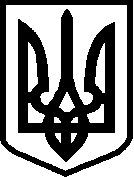 